Pozdravljeni.Danes bomo vadili risanje težiščnic, narisali pa boste tudi en trikotnik, ki ima za podatek težiščnico.Na straneh 56 – 58 v DZ rešite nalogo 2 primere a, b in č.Nato prepišite in prerišite zgled 2 na strani 55.Nalogo seveda poslikajte in mi pošljite, kot ste že vajeni.V vseh teh tednih dela doma vas moram res pohvaliti. Velika večina ste res krasno delali. Če so se vam pojavila kakšna vprašanja in težave, lahko po počitnicah po zoomu naredimo kakšno uro dopolnilnega pouka in me takrat v živo povprašate, kar vas teži. Verjetno vas zanima tudi, kako bo z ocenjevanjem. V drugi konferenci morate imeti vsaj eno oceno. To pa vsi že imate. Z ocenjevanjem na daljavo vas jaz nimam namena obremenjevati, saj se mi po pravici povedano ocenjevanje geometrije preko računalnika ne zdi najbolj realno izvedljivo. Mislim, da je bolj pomembno, da poskusimo čim bolje predelati snov in se tudi nekaj naučiti, kot pa da na vsak način skušamo pridobivati ocene. Če se pravočasno vrnemo v šolo, bomo pa pisali kakšno preverjanje, ki ga boste tudi imeli možnost vpisati. Bom pa pri zaključevanju ocen upoštevala vaše delo in trud v teh dneh, ko nismo skupaj, sploh če boste med oceno. 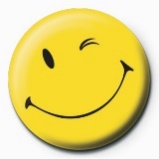  Lepo vas pozdravljam    učiteljica Alenka